	Отчет 	о результатах самообследования             МКОУ «Рубасская СОШ»(наименование общеобразовательного учреждения по уставу) (сведения представляются за текущий учебный год)	Самообследование  Муниципального  казенного образовательного учреждения  « Рубасская СОШ»			            (полное наименование общеобразовательного учреждения)проводилось согласно приказу директора общеобразовательного учреждения № 44 от «28» августа  2018 г. 	Отчет о самообследовании обсужден на педагогическом совете общеобразовательного учреждения – протокол № 1  от «30» августа   2018 г. 1. Организационно-правовое обеспечение деятельности образовательного учреждения и система управления1.1. Общеобразовательное учреждение      Муниципального  казенного образовательного учреждения« Рубасская СОШ»      (наименование в соответствии с уставом)создано в 1977  году по _____________________________________						(№ приказа, постановления)Сведения о реорганизации (при наличии)  Приказ №18 от 30 января 1990 года Министерство образования и науки РД          	Учредитель (и): Администрация Дербентского районаНаличие филиалов (отделений) и их наименование - нетЮридический адрес: «Рубасская СОШ» Дербентский р-он  РД Фактический адрес:368617 РД Дербентский район с. Рубас, ул Центральная 89 ИНН: 0512027284 (свидетельство о постановке на учет в налоговом органе МРИ ФНС России №3 по РД , Терр. уч.0512 по Дербентскому району серия 61 №007293279 )Реквизиты Свидетельства о внесении в Единый реестр юридических лиц: серия 05 №002545124Осуществляет образовательную деятельность в соответствии с уставом, утвержденным Главой администрации МР «Дербентский район» Курбановым К.С. 17 октября 2011 года						(кем, когда утвержден Устав)и лицензией 05Л01 №0000223 от «13» июня  2012 года, выданной Министерством образования и науки РД          (серия, № лицензии)                                                                                                            (кем)на срок действия до _______________ на право ведения образовательных программ (указать все реализуемые программы):1.Начальное общее – общеобразовательная-основная – 4 года	2.Основное общее   -  общеобразовательная-основная – 5 лет 3. Среднее полное  -  общеобразовательная-основная – 2 годаОбщеобразовательное учреждение имеет свидетельство о государственной аккредитации 05А01 0000362 от «19» февраля 2014 года, выданной Министерством образования и науки РД         (серия, № лицензии)                                  						     (кем)1.2. Структура общеобразовательного учреждения и контингент учащихся 1.3. Средняя наполняемость классов:1 - 4      -   217 учащихся;5 - 7      -   170 учащихся;8 - 9      -   100 учащихся;10 - 11  -   68учащихся.1.4. Режим работы общеобразовательного учреждения:	в начальной школе: 1 кл. Понедельник-Пятница  1 смена  (по 35 мин)                                              2 кл. Понедельник-Суббота  1 смена ( по 45 мин)                                              3 кл. Понедельник-Суббота   2 смена (по 45 мин)                                              4 кл. Понедельник-Суббота   2 смена (по 45 мин)	в основной школе:  5 кл. Понедельник-Суббота  1 смена ( по 45 мин)                                              6 кл. Понедельник-Суббота  1 смена ( по 45 мин)                                              7 кл. Понедельник-Суббота  1 смена ( по 45 мин)                                              8 кл. Понедельник-Суббота  1 смена ( по 45 мин)                                              9 кл. Понедельник-Суббота  1 смена ( по 45 мин)	в средней школе:     10 кл. Понедельник-Суббота  1 смена ( по 45 мин)                                              11 кл. Понедельник-Суббота  1 смена ( по 45 мин)начало и окончание занятий: 1 смена: 08:00 –13:00                                                  2 смена:13:10 – 18:10Продолжительность перемены между уроками 5 мин., большой перемены (после 3 урока) 10 мин.	1.5. Формы получения образования:2. Кадровое обеспечение реализуемых образовательных и воспитательных программ 2.1. Сведения об административных работниках.2.2. Сведения о педагогических работниках (включая административных и других работников, ведущих педагогическую деятельность).3.Программно-методическое обеспечение образовательного процесса3.1.Перечень образовательных программ, реализуемых в ОУОбразовательные программы начальной школы (первая ступень обучения):общеобразовательные программы (1-4 классы).Образовательные программы основной школы (вторая ступень обучения):общеобразовательные программы.Образовательные программы средней (полной) школы (третья ступень обучения)общеобразовательные программы. Характеристика образовательных программ3.2. Выполнение учебного плана в 2016 – 2017 учебном годув 4 классев 9 классев 11 классе4. Показатели уровня и качества общеобразовательной подготовки.4.1. Результаты внутришкольного мониторинга качества образования выпускников (за последние 3 года):4.1.1. Результаты итоговой аттестации обучающихся 1 – 4 классов:4.1.2. Результаты итоговой аттестации обучающихся 5 – 9 классов:4.1.3. Результаты итоговой аттестации обучающихся 10 – 11 классов:4.1.4. Результаты Единого государственного экзамена за три последние года.4.1.6. Награждение золотой и серебряной медалями «За особые заслуги в учении»:4.2. Результаты тестирования, проводимого самим общеобразовательным учреждением в период подготовки к государственной аккредитации.Выполнение учебных планов и программ по ступеням образованияВыполнение учебного плана в 2017 – 2018 учебном годув 4 классев 9 классев 11 классе7. Общие сведения об участии в олимпиадах по предметам.8. Организация внеурочной деятельности образовательного учреждения (в рамках учебного плана)9. Организация дополнительных платных образовательных услуг (вне учебного плана образовательного учреждения)10. Характеристика системы воспитания в общеобразовательном учреждении:10.1. Основные направления воспитательной работы школыВоспитательная система школыОсновная цель: правовое воспитание, воспитание патриотизма и гражданской ответственности, высоких нравственных ценностей учащихся, развитие их интеллектуальных способностей в условиях здоровьесберегающей среды в рамках взаимодействия с семьёй и социумом.Задачи:1.Формировать гражданскую и правовую направленность личности,  активную жизненную позицию, воспитывать гордость за своё Отечество и ответственность  за судьбу своей страны.2.Создавать условия для проявления учащимися нравственных знаний, умений и совершения нравственно оправданных поступков.3. Создавать условия для становления, развития и совершенствования интеллектуальных возможностей учащихся средствами воспитательной работы.4. Формировать у учащихся всех возрастов понимания значимости здоровья для собственного самоутверждения.5. Создавать условия для позитивного общения учащихся в школе и за её пределами, для проявления инициативы и самостоятельности, ответственности, искренности и открытости в реальных жизненных ситуациях, интереса к внеклассной деятельности на всех возрастных этапах.6. Создавать систему целенаправленной воспитательной работы с родителями для активного и полезного взаимодействия школы и семьи.7. Создавать условия для учащихся для активного взаимодействия с социумом.Направление:  «Ученик – патриот и гражданин»Главные цели:- воспитание способности делать свой жизненный выбор и нести за него ответственность; - отстаивать свои интересы, своей семьи, трудового коллектива, своего народа, государства;- формирование уважительного отношения к народам мира, человечеству, представителям других национальностей, к своей национальности, её культуре, языку, традициям и обычаям;-признание ценности независимости и суверенности своего государства и других государств.Направление: «Общение и досуг ученика»Главная цель: Создание условий для позитивного общения учащихся в школе и за её пределами, для проявления инициативы и самостоятельности, ответственности, искренности и открытости в реальных жизненных ситуациях, интереса к внеклассной деятельности на всех возрастных этапах.Направление: «Ученик и его здоровье»Главная цель: формирование у учащихся всех возрастов понимания значимости здоровья для собственного самоутверждения.Направление: «Ученик и его семья»-школа должна помочь ребёнку сохранить и укрепить связь с отчим домом и семьёй.Главная цель: осознание учащимися всех возрастов значимости семьи в жизни любого человека.Направление: «Ученик и его интеллектуальные возможности»Главная цель: осознание учащимися значимости развитого интеллекта для будущего личностного самоутверждения и успешного взаимодействия с окружающим миром.Направление: «Ученик и его нравственность»Главная цель: воспитание нравственного человека, способного к принятию ответственных решений и к проявлению нравственного поведения в любых жизненных ситуациях.Локальные акты1. Положение о Совете учреждения
2. Положение о правах и обязанностях учащихся
3. Положение о педагогическом совете
4. Положение о введении портфолио учащихся
5. Положение о постановке на педагогический учет учащихся
6. Положение о классном руководителе
7. Положение о родительских собраниях
8. Положение о детской общественной организации «Пионер Дагестан»
9. Положение о группе продленного дня
10. Положение о дежурстве
11. Положение о научном обществе учащихся
12. Положение о внутришкольном контроле
13. Положение о профилактике безнадзорности и правонарушений среди обучающихся
14. Положение об организации внеурочной деятельности обучающихся 10.2. Административная структура, функционально ответственная за воспитательную работу в образовательном учреждении (управление, отдел, ответственный за воспитательную работу);1. Совет учреждения
2. Директор учреждения
3. Педсовет
4. Зам директора по ВР
5. МО классных руководителей
6. Соцпедагог
8. Психолог
9. Вожатая
10.Совет Старшеклассников
11. ДОО «Пионеры Дагестана»

10.3. Организация школьного самоуправления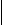 Цели: 1.Развитие детского движения в интересах детей и общества.2.Помочь ребёнку познавать и улучшать окружающий мир, развивать свои способности, стать достойным гражданином своего Отечества.3.Развитие и формирование социальной активности, самостоятельности и нравственных качеств детей.Задачи:Удовлетворение потребности детей в общении, в совместной деятельности.Стимулирование и поддержка значимых инициатив детских общественных организаций.Способствовать развитию творческих способностей у детей.Способствовать сплочению детского коллектива.Принципы деятельности: сотрудничество, преемственность, продуктивность.Ожидаемые результаты:- рост социального оптимизма подрастающего поколения;-обеспечение интересным, творческим досугом детей;-укрепление связи семьи и школы в интересах ребёнка.Деятельность Детской Организации разнообразна. Организуя досуг детей, пытаемся создать успешные условия для социализации личности. Реализуя через творческие и деловые игры, участие в различных конкурсах и акциях. Содержание  деятельности пионерской организации  школьного самоуправления реализуется по нескольким направлениям: «Милосердие», «Досуг», «Труд», «Здоровье», «Информации  и печати», «Учёба»10.4. Финансовая обеспеченность внеучебной деятельности (целевое финансирование научной, творческой, спортивной деятельности обучающихся, наличие механизмов стимулирования).10.5. Средства оценки состояния воспитательной работы с обучающимися (опросы обучающихся, преподавателей, отчеты).Оценка состояния воспитательной работы осуществляется на основе анализов воспитывающей деятельности классных руководителей. Деятельность учреждения по работе с классными руководителями осуществляется посредством работы методического объединения классных руководителей, проведения открытых классных мероприятий, создания «копилки» интересных педагогических идей, анкетирования педагогов, проведение консультаций для классных руководителей. 
Для изучения эффективности воспитательной системы в образовательном учреждении проводятся диагностики: уровень воспитанности (методика М.И.Шиловой); уровень комфортности в учреждении; методики «Недописанный тезис», «Классный руководитель глазами воспитанников»; анкета для самооценки школьниками факторов риска ухудшения здоровья; мониторинг спортивно-оздоровительных мероприятий; диагностика участия в классных и школьных мероприятиях; методика для определения уровня удовлетворённости педагогов и родителей жизнедеятельностью в образовательном учреждении
Показателями эффективности воспитательной системы являются: результативность участия учащихся в различных соревнованиях и конкурсах, удовлетворенность учащихся и родителей жизнедеятельностью в учреждении. По результатам диагностики эффективности воспитательной системы в форме анкетирования:
97% учащихся любят и уважают свою школу,
у 95% учащихся настроение в школе радостное и спокойное,
94% родителей рады и спокойны, когда их дети в школе.
Анкетирование учащихся показало, что их привлекает участие в спортивных играх, интеллектуальных, деловых и др. Поэтому к традиционным мероприятиям добавляются новые. Таким образом, при определении ответственных учитываются пожелания педагогов и возрастная категория учащихся. 10.6. В гимназии функционирует социально-психологическая служба , согласно положению , разработан план работы службы.10.7. Психолого-педагогическое сопровождение образовательного процесса10.8. Результативность воспитательной работы:Занятость обучающихся, воспитанников во внеучебное время:Творческие достижения учащихся общеобразовательных учреждений:11. Информационно-техническое обеспечение образовательного процесса11.1. Техническое обеспечение:11.3. Подключение к сети Интернет:11.4. Наличие  официального сайта общеобразовательного учреждения в сети «Интернет». да12. Информация по устранению недостатков, отмеченных в ходе предыдущей аккредитации (аттестации).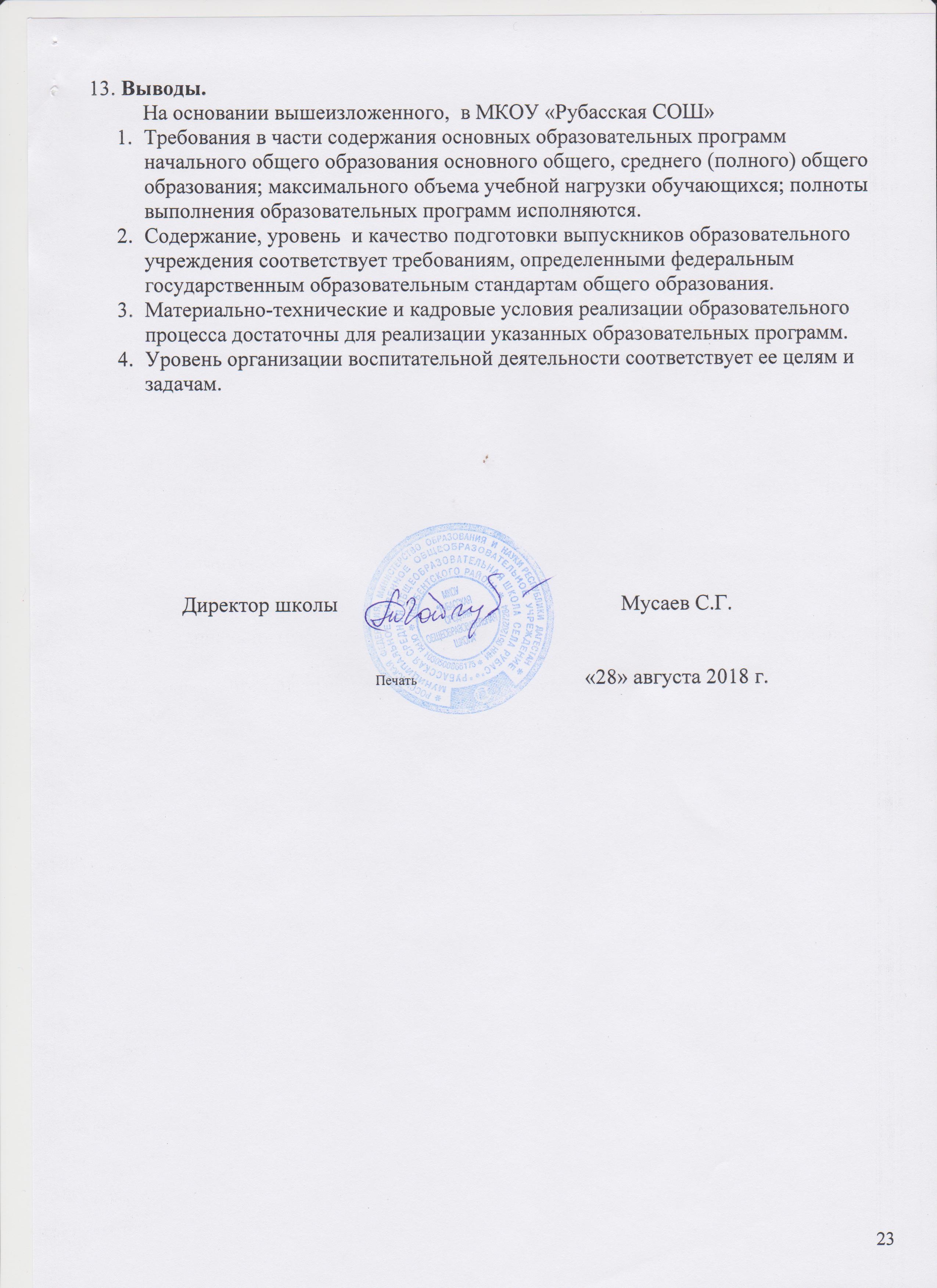 КлассОбщее кол-во классовОбщее кол-во учащихсяВ том числе в классахВ том числе в классахВ том числе в классахВ том числе в классахВ том числе в классахВ том числе в классахВ том числе в классахВ том числе в классахКлассОбщее кол-во классовОбщее кол-во учащихсяобщеобразо-вательныхобщеобразо-вательныхс углубленным изучение предметовс углубленным изучение предметовпрофильныхпрофильныхспециального (коррекционного) образования (__ вида)специального (коррекционного) образования (__ вида)КлассОбщее кол-во классовОбщее кол-во учащихсякол-во классовкол-во уч-сякол-во классовкол-во уч-сякол-во классовкол-во уч-сякол-во классовкол-во уч-сяПодг.00000000001-ые3623620000002-ые3573570000003-ые3563560000004-ые2422420000005-ые3643640000006-ые3553550000007-ые3513510000008-ые2382380000009-ые36236200000010-ые23223200000011-ые236236000000Итого2955529555000000Формы получения образованияКол-во учащихся, получающих образование в данной формеОчная555Очно-заочная (вечерняя)-Заочная-Семейное образование-Обучение на дому2 Экстернат-ДолжностьФамилия, имя, отчествоКвалификационная категория по административной работеДиректорМусаев Салават ГаджиевичвысшаяЗаместители директораЮнусов Усман БагаветдиновичМахрамов Уружбег МахрамовичМагомедова Наргиз АмирбековнаМамерзаев Яшар АмремзаевичКалабеков Мурсал МурсаловичII категорияI категорияII категорияI категория-Руководители структурных подразделений (указать должности)                    -      -ПоказательПоказательПоказательКол.чел.%Всего педагогических работников (количество человек)Всего педагогических работников (количество человек)Всего педагогических работников (количество человек)6868Укомплектованность штата педагогических работников (%)Укомплектованность штата педагогических работников (%)Укомплектованность штата педагогических работников (%)100100Из них внешних совместителейИз них внешних совместителейИз них внешних совместителей11,4Наличие вакансий (указать должности):Наличие вакансий (указать должности):Наличие вакансий (указать должности):нетОбразовательный уровень педагогических работниковс высшим образованием с высшим образованием 4668Образовательный уровень педагогических работниковсо средним профессиональным образованиемсо средним профессиональным образованием2232Образовательный уровень педагогических работниковс общим средним образованиемс общим средним образованием--Прошли  курсы повышения  квалификации  за последние 5 лет Прошли  курсы повышения  квалификации  за последние 5 лет Прошли  курсы повышения  квалификации  за последние 5 лет 6189Имеют квалификационную категорию Имеют квалификационную категорию Всего4870Имеют квалификационную категорию Имеют квалификационную категорию Высшую1218Имеют квалификационную категорию Имеют квалификационную категорию Первую1218Имеют квалификационную категорию Имеют квалификационную категорию Вторую2435Возрастной ценз педагогических работниковВозрастной ценз педагогических работниковдо 30 летВозрастной ценз педагогических работниковВозрастной ценз педагогических работниковот 30 до 45 летВозрастной ценз педагогических работниковВозрастной ценз педагогических работниковот 45 до 60 летВозрастной ценз педагогических работниковВозрастной ценз педагогических работниковвыше 60 летСостав педагогического коллектива по должностямУчитель           Учитель           6392Состав педагогического коллектива по должностямСоциальный педагог                           Социальный педагог                           11,5Состав педагогического коллектива по должностямУчитель-логопедУчитель-логопед23Состав педагогического коллектива по должностямПедагог-психолог                              Педагог-психолог                              11,5Состав педагогического коллектива по должностямПедагог-организаторПедагог-организатор--Состав педагогического коллектива по должностямСтарший вожатый                               Старший вожатый                               11,5Состав педагогического коллектива по должностямМетодист Методист -Состав педагогического коллектива по должностямПедагог дополнительного образованияПедагог дополнительного образования-Состав педагогического коллектива по должностямДругие должности (указать наименование)Другие должности (указать наименование)-Текучесть педагогических кадров (за последние 3 года)Текучесть педагогических кадров (за последние 3 года)Текучесть педагогических кадров (за последние 3 года)Педагогический стаж Педагогический стаж менее 5 лет45,8Педагогический стаж Педагогический стаж от 5-10 лет913,2Педагогический стаж Педагогический стаж от 10 лет и более55     81Имеют учёную степеньИмеют учёную степеньИмеют учёную степеньИмеют почётные звания Имеют почётные звания Имеют почётные звания 68,8Имеют государственные и ведомственные наградыИмеют государственные и ведомственные наградыИмеют государственные и ведомственные награды23Предмет, наименование образовательной (учебной) программы Автор программыИздательство, год изданияРецензент(Ф.И.О., ученая степень, звание)Кем утверждена(МОН РФ, МОН РД, РЭС, ГЭС,педсовет ОУ)Наличиеучебно-методич. обеспеч.начальное общее образованиеначальное общее образованиеначальное общее образованиеначальное общее образованиеначальное общее образованиеначальное общее образованиеУМК «Школа России», образовательная программа для начальных классов.Н.Б. ИстоминаРусский язык         Горецкий В.Г.        Канакина  В.П1 класс АЗБУКА авторов: Горецкий В.Г.    Кирюшкин В.А. 2-4 класс                                          Канакина  В.П.                                     Горецкий В.Г.                                                    Учебники русского языка для 2–4 классов  Литературное чтение         Климанова Л.Ф.                                                    Горецкий В.Г. Английский язык (авторы Комарова Ю.А.. и др.) Издательство «Просвещение»  Математика (авторы Моро М.И. , Волкова С.И).   Окружающий мир (авторы Плешаков А.А.).    Технология (автор Конышева Н. М.).   Изобразительное искусство (авторы Копцева Т. А., Копцев В. П., Копцев Е. В.).   Музыка (авторы Рытов Д.А.)   Физическая культура (Лях В.И.)    ОМРК  (авторы Р.Б.Амиров, О.В.Воскресенский)основное общее образованиеосновное общее образованиеосновное общее образованиеосновное общее образованиеосновное общее образованиеосновное общее образованиеПрограмма общеобразовательных учреждений. Русский язык, 5-9 классы. М.Т. Баранов, Т.А. ЛадыженскаяМ.,Просвещение,2014г.Рекомендована МОН РФРусский язык.Учебник для 5 класса. Авторы:Т.А.Ладыженская, М.Т.Баранов, Л.А.ТростенцоваРусский язык.Учебник для 6 класса. Авторы:Т.А.Ладыженская, М.Т.Баранов, Л.А.ТростенцоваРусский язык.Учебник для 7 класса. Авторы:Т.А.Ладыженская, М.Т.Баранов, Л.А.ТростенцоваРусский язык. Учебник для 8 класса. Авторы Т.А.Ладыженская, М.Т.Баранов, Л.А.ТростенцоваРусский язык. Учебник для 9 класса. Авторы: Т.А.Ладыженская, М.Т.Баранов, Л.А.ТростенцоваПрограмма общеобразовательных учреждений. Литература 5-11 классы. Под редакцией В.Я.Коровиной. М., Просвещение,  2014Рекомендована МОН РФЛитература.5 класс. Учебник для общеобразовательных учреждений в 2-х частях  Автор-составитель В.Я. Коровина.Литература.6 класс. Учебник для общеобразовательных учреждений в 2-х частях  Автор-составитель В.Я. Коровина.Литература.7 класс. Учебник для общеобразовательных учреждений в 2-х частях  Автор-составитель В.Я. Коровина.Литература.8 класс. Учебник для общеобразовательных учреждений в 2-х частях  Автор-составитель В.Я. Коровина.Литература.9 класс. Учебник для общеобразовательных учреждений в 2-х частях  Автор-составитель В.Я. Коровина.Английский язык. Рабочие программы. Предметная линия учебников В. П. Кузовлева. 5-9 кл.В. П. КузовлевПросвещение, 2014Афанасьева О.В.: Английский язык:учебник для 5 кл. общеобразовательных учрежденийАфанасьева О.В.:: Английский язык:учебник для 6 кл. общеобразовательных учрежденийАфанасьева О.В.:: Английский язык:учебник для 7 кл. общеобразовательных учрежденийВ.П. Кузовлев, Э.Ш. Перегудова, Н.М. Лапа: Английский язык:учебник для 8 кл. общеобразовательных учрежденийВ.П. Кузовлев, Э.Ш. Перегудова, Н.М. Лапа: Английский язык:учебник для 9 кл. общеобразовательных учрежденийПрограммы для общеобразовательных школ. гимназий, лицеев: Математика 5-11 кл.Г.М. Кузнецова, Н.Г. МиндюкМ.: Дрофа, 2008Рекомендована МОН РФМатематика: Учебник для 5 кл.  Н.Я.Виленкин и др.Математика: Учебник для 6 кл.  Н.Я.Виленкин и др.Алгебра: учебник для 7 кл. Ю.Н.Макарычев, Н.Г.Миндюк и др.; под ред. С.А. Теляковского.Алгебра: учебник для 8 кл. Ю.Н. Макарычев, Н.Г. Миндюк и др.; под ред. С.А. Теляковского.Алгебра: учебник для 9 кл. Ю.Н. Макарычев, Н.Г. Миндюк и др.; под ред. С.А. Теляковского.А. В. Погорелов. Геометрия, 7-9: Учебник для общеобразовательных учреждений.10-11 Алгебра Колмогоров А.Н.Геометрия 10-11 Погорелов А.В.Программы общеобразовательных учреждений. ФИЗИКА 7—9 классыН. К. Мартынова, Н. Н. Иванова, В. Ф. Шилов, А. А. Фадеева, Э. Т. Изергин.Просвещение 2016 г.Рекомендована МОН РФФизика.79 классПерышкин А.В.Физика. 8 класс. Перышкин А.В.Физика. 9 класс. Перышкин А.В.Типовая программа основного общего образования (базовый уровень). Природоведение. 5 класс. А.А.Плешаков, Н.И.Сонина.М.: Дрофа, 2015Рекомендована МОН РФБиология.  5 кл. Авторы: А.А. Плешаков, Н.И. Сонина.Программы по биологии для общеобразовательных учреждений под общей редакцией Н.И.Сонина.М.:Дрофа, 2015Рекомендована МОН РФБиология.6 кл. Автор: Н.И.СонинБиология.7класс. Автор: В Н.И.Сонин.,Б.Захаров.Биология.8 кл. Автор: Н.И.СонинБиология. 9 кл. Автор: С.Г. Мамонтов и др.Программа основного общего образования. Химия.О.С.ГабриелянРекомендована МОН РФО.С.Габриелян, И.Г. Остроумов и др. Химия-7.О.С.Габриелян. Химия 8. О.С.Габриелян. Химия 9. География. Программы для  общеобразовательных учреждений, 6-11 классы.В.И.СиротинМ.: Дрофа, 2015Рекомендовано МОН РФЕ.М.Домогацких География.6 кл.Е.М.Домогацких География. 7 кл.И.И.Баринова. География. 8кл.А.И. Алексеев, В. В. Николина. География. 9кл.Программы общеобразовательных учреждений «История» 5-11 классы  Просвещение, М., 2015.Рекомендованы МОН РФАрсентьев Д. С . История России IX - XVI века. 6 класс.Арсентьев Д.С. История России XVII - XVIII века. 7 класс.Арсентьев Д.С. История России. XIX век. 8 класс.Арсентьев Д.С. История России. XX — начало XXI века. 9 класс.А. Я. Юдовская. Всеобщая история. История Нового времени. 8 класс.О.С.Срока-Цюпа Всеобщая история.9 класс.Авторская программа курса «Обществознание. 6-7 класс» Авторская программа курса «Обществознание. 8-9 класс»А.И. КравченкоА.И. КравченкоМ.: «Русское слово», 2015М.: «Русское слово», 2015Рекомендована МОН РФЛ.Н.Боголюбов. Обществознание. Учебник для 6 класса  общеобразовательных учреждений. Л.Н.Боголюбов. Обществознание. Учебник для 7 класса  общеобразовательных учреждений.Л.Н.Боголюбов. Обществознание. Учебник для 8 класса  общеобразовательных учреждений.Л.Н.Боголюбов. Обществознание. Учебник для 9 класса  общеобразовательных учреждений.ОБЖ .Комплексная программа.Под общей редакцией А.Т.СмирноваМ.:Просвещение,2010Рекомендована МОН РФОБЖ.8 кл..Авторы: С. Н. Вангородский и др.Технология. Обслуживающий труд. Программа основного общего образования по образовательной области "Технология"Технология. Технический труд. Программа основного общего образования по образовательной области "Технология"20102010Рекомендована МОН РФТехнология. Обслуживающий труд. Под ред. В.Д.СимоненкоТехнология.Технический труд. Под ред. В.Д. СимоненкоПрограмма для средних образовательных заведений. Музыка. В.В Алеев, Т.И. Науменко.М.: Дрофа, 2007Рекомендована МОН РФВ.В.Науменко, В.В.Алеев.Музыка.5 кл. (6кл.,7кл.).: учебник для общеобразовательных учрежденийПрограмма по физической культуре для основной и средней школы. Автор: А.П. МатвеевМ.:Просвещение,2008Рекомендована МОН РФФизическая культура. 5 кл.Автор: В.И. Ковальков Физическая культура. 6 кл.Автор: В.И. КовальковФизическая культура. 7 кл.Автор: В.И. КовальковФизическая культура. 8 кл.Автор: В.И. КовальковФизическая культура. 9 кл.Автор: В.И. КовальковТиповая Примерная программа основного общего образования по предмету "Информатика"Босова А.Ю.2013Рекомендована МОН РФИнформатика и ИКТ. Учебник для 8 кл. Автор: Босова А.Ю.Босова Л.А.Информатика и ИКТ. Учебник для 9 кл. Автор: Босова А.Ю.Босова Л.А.среднее (полное) общее образованиесреднее (полное) общее образованиесреднее (полное) общее образованиесреднее (полное) общее образованиесреднее (полное) общее образованиесреднее (полное) общее образованиеПрограмма общеобразовательных учреждений. Русский язык  5-11 классы.М., Просвещение,  2008Рекомендована МОН РФРусский язык. 10 класс.Учебник для общеобразовательных учреждений.  Автор-составитель Греков.Русский язык. 11 класс.Учебник для общеобразовательных учреждений.  Автор-составитель Греков.Программа общеобразовательных учреждений. Литература 5-11 классы. Под редакцией В.Я.Коровиной. М., Просвещение,  2018Рекомендована МОН РФЛитература.10 класс. Учебник для общеобразовательных учреждений в 2-х частях  Автор-составитель В.Я. Коровина.Английский язык. Рабочие программы. Предметная линия учебников В. П. Кузовлева. 10-11 кл.В. П. КузовлевПросвещение, 2008В.П. Кузовлев, Н.М. Лапа: Английский язык:учебник для 10-11 кл. общеобразовательных учрежденийПрограммы общеобразовательных учреждений. Алгебра и начала математического анализа. 10-11 классы, Программы для общеобразовательных школ. гимназий, лицеев: Математика 5-11 кл. А.Н, Колмогоров, А.М. Абрамов, Ю.П. Дудницын, Б.М. Ивлиев, С.И. ШварцбурдГ.М. Кузнецова, Н.Г. МиндюкПросвещение – .М.: Дрофа, 2008РекомендованаМОН РФРекомендованы МОН РФАлгебра и начала анализа, 10-11.Под редакцией А.Н. КолмогороваА. В. Погорелов. Геометрия, 10-11: Учебник для общеобразовательных учреждений.Примерная программа среднего( полного) общего образования.Физика.10-11 кл., базовый уровень. В.А.Орлова и др. Дрофа, 2010 Рекомендована МОН РФГ.Я. Мякишев,                Б.Б. Буховцев Физика. 11 класс. Программы по биологии для общеобразовательных учреждений под общей редакцией Н.И.Сонина.М.:Дрофа, 2011Рекомендована МОН РФБиология.10 кл., Авторы: С.Г. Мамонтов и др.Биология.11 кл., Авторы: С.Г. Мамонтов и др.Программа основного общего образования. Химия.О.С.ГабриелянРекомендована МОН РФО.С.Габриелян. Химия 10. О.С.Габриелян. Химия 11. География. Программы для  общеобразовательных учреждений, 6-11 классы.В.И.СиротинМ.: Дрофа, 2007Рекомендована МОН РФВ.П. Максаковский. География. Экономическая и социальная география мира.10 кл.Авторская программа курса «Обществознание. 10-11 класс»А. И. КравченкоМ.: «Русское слово», 2014Рекомендована МОН РФЛ.Н.Боголюбов. Обществознание. Учебник для 10 класса  общеобразовательных учреждений.Л.Н.Боголюбов. Обществознание. Учебник для 11 класса  общеобразовательных учреждений.ОБЖ.Комплексная программа.Под общей редакцией А.Т.СмирноваМ.:Просвещение,2010Рекомендована МОН РФОБЖ.10 кл..Авторы: А.Т.Смирнов и др.ОБЖ.11 кл..Авторы: А.Т.Смирнов и др.Программа по физической культуре для основной и средней школы. Автор: А.П. МатвеевМ.:Просвещение,2008Рекомендована МОН РФФизическая культура.10-11 кл. Автор: В.И.ЛяхТиповая Примерная программа основного общего образования по предмету» Информационные технологии»2003Рекомендована МОН РФИиформатика и ИКТ. 10 класс. Базовый уровень. Под редакцией Семакин И.Г.Ииформатика и ИКТ. 11 класс. Базовый уровень. Под редакцией Семакин И.Г.№ п/пНаименование учебного предметаОбщее количество часов по учебному плану за год обученияФактически выполненоФактически выполнено№ п/пНаименование учебного предметаОбщее количество часов по учебному плану за год обученияв часахв %1Русский язык1701701002Чтение102101993Математика13613468,54Окружающий мир6867995ИЗО34341006Музыка3434100Итого54454099№ п/пНаименование учебного предметаОбщее количество часов по учебному плану за год обученияФактически выполненоФактически выполнено№ п/пНаименование учебного предметаОбщее количество часов по учебному плану за год обученияв часахв %1Русский язык10210098,042Литература1029896,13Алгебра1029997,14Геометрия68681005Физика686798,56Биология68681007Химия686798,58История68681009Обществознание343410010География686810011Английский язык1029896,112Информатика686798,513Физическая культура10210098,0Итого 1020100298,2№ п/пНаименование учебного предметаОбщее количество часов по учебному плану за год обученияФактически выполненоФактически выполнено№ п/пНаименование учебного предметаОбщее количество часов по учебному плану за год обученияв часахв %1Русский язык68681002Литература10210098,03Алгебра68681004Геометрия68681005Физика68681006Биология686798,57Химия68681008История68681009Обществознание686697,110География343410011Английский язык10210210012Информатика343410013Физическая культура1029896,114ОБЖ3434100Итого 95294399,1№Наименование учебного предмета2015 – 2016 учебный год2015 – 2016 учебный год2015 – 2016 учебный год2015 – 2016 учебный год2015 – 2016 учебный год2016 – 2017учебный год2016 – 2017учебный год2016 – 2017учебный год2016 – 2017учебный год2016 – 2017учебный год2017– 2018 учебный год2017– 2018 учебный год2017– 2018 учебный год2017– 2018 учебный год2017– 2018 учебный год№Наименование учебного предметаКол-во обучающихсяЧисло обучающихся, освоивших образовательную программуЧисло обучающихся, освоивших образовательную программуЧисло обучающихся, освоивших образовательную программу на «4» и «5»Число обучающихся, освоивших образовательную программу на «4» и «5»Кол-во обучающихсяЧисло обучающихся, освоивших образовательную программуЧисло обучающихся, освоивших образовательную программуЧисло обучающихся, освоивших образовательную программу на «4» и «5»Число обучающихся, освоивших образовательную программу на «4» и «5»Кол-во обучающихсяЧисло обучающихся, освоивших образовательную программуЧисло обучающихся, освоивших образовательную программуЧисло обучающихся, освоивших образовательную программу на «4» и «5»Число обучающихся, освоивших образовательную программу на «4» и «5»№Наименование учебного предметаКол-во обучающихсячел.%чел.%Кол-во обучающихсячел.%чел.%Кол-во обучающихсячел.%чел.%12345678910111213141516171Русский язык23523499124522342339911950231231100102572Математика23523499124522342339911850231231100100563Чтение2352349912452234233991195023123110010257№Наименование учебного предмета2015 – 2016 учебный год2015 – 2016 учебный год2015 – 2016 учебный год2015 – 2016 учебный год2015 – 2016 учебный год2016 – 2017 учебный год2016 – 2017 учебный год2016 – 2017 учебный год2016 – 2017 учебный год2016 – 2017 учебный год2017 – 2018 учебный год2017 – 2018 учебный год2017 – 2018 учебный год2017 – 2018 учебный год2017 – 2018 учебный год№Наименование учебного предметаКол-во обучающихсяЧисло обучающихся, освоивших образовательную программуЧисло обучающихся, освоивших образовательную программуЧисло обучающихся, освоивших образовательную программу на «4» и «5»Число обучающихся, освоивших образовательную программу на «4» и «5»Кол-во обучающихсяЧисло обучающихся, освоивших образовательную программуЧисло обучающихся, освоивших образовательную программуЧисло обучающихся, освоивших образовательную программу на «4» и «5»Число обучающихся, освоивших образовательную программу на «4» и «5»Кол-во обучающихсяЧисло обучающихся, освоивших образовательную программуЧисло обучающихся, освоивших образовательную программуЧисло обучающихся, освоивших образовательную программу на «4» и «5»Число обучающихся, освоивших образовательную программу на «4» и «5»№Наименование учебного предметаКол-во обучающихсячел.%чел.%Кол-во обучающихсячел.%чел.%Кол-во обучающихсячел.%чел.%12345678910111213141516171Русский язык303300991152882881001192732731001312Литература3033031002882881002732731003Алгебра3033009928828799,62732731004Геометрия3033031002882881002732731005Физика303303992882881002732731006Биология3033031002882881002732731007Химия303300992882881002732731008История3033031002882881002732731009Обществознание30330310028828810027327310010География30330310028828810027327310011Англ. язык30330310028828810027327310012Информатика30330310028828810027327310013Физ. культура303303100288288100273273100№Наименование учебного предмета2015 – 2016 учебный год2015 – 2016 учебный год2015 – 2016 учебный год2015 – 2016 учебный год2015 – 2016 учебный год2016 – 2017 учебный год2016 – 2017 учебный год2016 – 2017 учебный год2016 – 2017 учебный год2016 – 2017 учебный год2017 – 2018 учебный год2017 – 2018 учебный год2017 – 2018 учебный год2017 – 2018 учебный год2017 – 2018 учебный год№Наименование учебного предметаКол-во обучающихсяЧисло обучающихся, освоивших образовательную программуЧисло обучающихся, освоивших образовательную программуЧисло обучающихся, освоивших образовательную программу на «4» и «5»Число обучающихся, освоивших образовательную программу на «4» и «5»Кол-во обучающихсяЧисло обучающихся, освоивших образовательную программуЧисло обучающихся, освоивших образовательную программуЧисло обучающихся, освоивших образовательную программу на «4» и «5»Число обучающихся, освоивших образовательную программу на «4» и «5»Кол-во обучающихсяЧисло обучающихся, освоивших образовательную программуЧисло обучающихся, освоивших образовательную программуЧисло обучающихся, освоивших образовательную программу на «4» и «5»Число обучающихся, освоивших образовательную программу на «4» и «5»№Наименование учебного предметаКол-во обучающихсячел.%чел.%Кол-во обучающихсячел.%чел.%Кол-во обучающихсячел.%чел.%12345678910111213141516171Русский язык454497,7194343100155555100192Литература4545100434310055551003Алгебра454497,7434310055551004Геометрия4545100434310055551005Физика4545100434310055551006Биология4545100434310055551007Химия4545100434310055551008История4545100434310055551009Обществознание45451004343100555510010География45451004343100555510011Англ. язык45451004343100555510012Информатика45451004343100555510013Физ. культура45451004343100555510014ОБЖ454510043431005555100Наименование предметаВсего выпускников 11 классаСдавали ЕГЭ по предметуСдавали ЕГЭ по предметуМинимальное количество балловСредний тестовый баллКол-во участников ЕГЭ с результатом ниже уровня минимального количества балловКол-во участников ЕГЭ с результатом ниже уровня минимального количества балловКол-во участников ЕГЭ с результатом выше уровня минимального количества балловКол-во участников ЕГЭ с результатом выше уровня минимального количества балловНаименование предметаВсего выпускников 11 классакол-во%Минимальное количество балловСредний тестовый баллкол-во%кол-во%2016201620162016201620162016201620162016Математика162429,711,6Русский язык16161003647,60016100Химия164253623375125Обществознание1613813940,8646754Физика166373630583,3116,7История 168503224775,5112,5Биология168503635,9562,5337,5Англ. язык1616,12053001100Литература1616,13244001100Информатика 1616,140500011002017201720172017201720172017201720172017Математика23231002433,50023100Русский язык23231003656,30023100Химия234173631,8250250Обществознание238353947,5225675Физика234173636,5125375История 23312,53231,3266,6133,4Биология2310423624,2990110Англ. язык23География232018201820182018201820182018201820182018Русский язык15151003660,316,61493,4Математика15151003434,3213,31386,7Литература15Информатика15Физика152203641150150Химия15Биология15746,63619710000Обществознание156403945,8350350История1516,63282001100География1516,63724110000Английския язык15ЗолотымиЗолотымиЗолотымиЗолотымиЗолотымиЗолотымиСеребрянымиСеребрянымиСеребрянымиСеребрянымиСеребрянымиСеребряными2016 г.2016 г.2017 г.2017 г.2018 г.2018 г.2016г.2016г.2017 г.2017 г.2018 г.2018 г.кол-во%кол-во%кол-во%кол-во%кол-во%кол-во%16,616,616,6№ п/пКлассНаименованиеучебного предметаКоличество обучающихсяКоличество обучающихсяСредний баллАбсолютная успеваемость(в %)Качественная успеваемость(в %)№ п/пКлассНаименованиеучебного предметапо спискувыполняло работуСредний баллАбсолютная успеваемость(в %)Качественная успеваемость(в %)18аМатематика212128бМатематика202038аБиология 212148бБиология 202058аХимия212168бХимия202078аФизика 212188бФизика202098аАнгл. язык2121108бАнгл. язык2020118аИстория2121128бИстория20201410Русский язык20201610Биология 20201810Химия20202010Физика20202210Англ. язык20202410История2020№ п/пНаименование учебного предметаОбщее количество часов по учебному плану за год обученияФактически выполненоФактически выполнено№ п/пНаименование учебного предметаОбщее количество часов по учебному плану за год обученияв часахв %1Русский язык1361361002Чтение1361341003Математика13613498,54Окружающий мир68341005ИЗО34341006Музыка3434100Итого54454099,3№ п/пНаименование учебного предметаОбщее количество часов по учебному плану за год обученияФактически выполненоФактически выполнено№ п/пНаименование учебного предметаОбщее количество часов по учебному плану за год обученияв часахв %1Русский язык1021021002Литература1021021003Алгебра1021021004Геометрия68681005Физика68681006Биология68681007Химия68681008История68681009Обществознание343410010География686810011Английский язык10210210012Информатика686810013Физическая культура102102100Итого 102102100№ п/пНаименование учебного предметаОбщее количество часов по учебному плану за год обученияФактически выполненоФактически выполнено№ п/пНаименование учебного предметаОбщее количество часов по учебному плану за год обученияв часахв %1Русский язык68681002Литература1021021003Алгебра68681004Геометрия68681005Физика68681006Биология68681007Химия68681008История68681009Обществознание686810010География343410011Английский язык10210210012Информатика343410013Физическая культура10210210014ОБЖ3434100Итого 952952100Год проведения олимпиадРайонные олимпиады, количество призовых местРегиональные олимпиады, количество призовых местФедерально-окружные олимпиады, количество призовых местУчастие в российских и Международных олимпиадах, количество призовых мест2014- 2015 учебный год64  участника олимпиад13 призовых места3 участника «Шаг в будущее»1 место – 2 ученика5 участников (право, экономика, оществознание, экология, физика)1 участник «Шаг в будущее»-3 участника дистанционной олимпиады «Я лингвист» г. Пятигорск. 1, 2, 3 местоВсероссийская дистанционная олимпиада по обществознанию «Россия в электронном мире»-1 участник10 участников всероссийской дистанционной олимпиаде «Олимпус» г. Калининград. 2 ученика-2 место15 участников всероссийской дистанционной олимпиады для начальных классов «Львенок»- 3 место 2 ученика3 участника всероссийской дистанционной олимпиады для младших школьников «Кленовичок»12 участников всероссийской олимпиады «Час кода»2015- 2016 учебный год68 участников7 призовых места 3 участника «Шаг в будущее»1 призовое место. 1 участник олимпиады( химия)1 участник «Шаг в будущее»Олимпиада по математике «Чебышев» - 5 участников-Международная он-лайн олимпиада «Фоксворд»-2 участникаВсероссийская дистанционная олимпиада «Знаника»-2 участникаВсероссийская олимпиада для младших школьников «Учи.ру»-12 участников2016- 2017 учебный год78 участников 9 призовых мест3 участника «Шаг в будущее»2  призовых  места.2 участника олимпиады (обществознание, право)2 участника «Шаг в будущее»  3 место- 1 участник Республиканская олимпиада на знание Конституции Российской Федерации и Конституции Республики Дагестан -2 местоРеспубликанская математическая олимпиада «Пифагор»- 2 участникаРеспубликанский конкурс «Юный юрист»-1 участник-Международная он-лайн олимпиада «Фоксворд» - 3 участникаВсероссийская дистанционная олимпиада «Знаника»-2 участникаВсероссийская олимпиада «Час кода»-15 участниковИтого:200/ 1920/158/5Факультатив, спецкурс, индивидуальные, групповые занятия и т.п. (указать форму деятельности)Тематическое наименование, учебный предметКоличество часов в неделюКласс (параллель)Количество обучающихсяУчитель (Ф.И.О., специальность по диплому)1.Занимательная математика.Веселая математика1 ч. Научно-техн. тв-во1 классы61Алиджанова И.А.Магомедова С.Б.Гасратова Д.А.2.Теремок.Родной край2ч. Научно-техн тв-во.2 ч. Я гражд. россии2 классы56Бабаева М.Т.Байрамбекова Д.Ш.Керимова М.Г.3.  Теремок.Родной край2ч. Научно-техн тв-во.2ч. Я гр. России3 классы54Исламова С.М.Калабекова З.Н.Гасратова Э.Ш.4.Теремок.Родной край2ч. Научно-техн тв-во.2ч. Я гр. России4 классы44Тагирова З.А.Пирмагомедова Ф.Ш.Форма образовательных услуг (урок, дополнительное занятие и т.п.)Тематическое содержаниеКласс (параллель)Количество обучающихсяДолжность, Ф.И.О., специальность по диплому1.2.3.и т.д.Основные направленияСодержание деятельностиНаличие психологической службы (количество штатных единиц,                     год начала функционирования)Да12001 годКабинеты:для индивидуальной работыдля  групповой работынетОснащение кабинетовнетДокументация1.Положение2.Годовой план работы3.Журнал консультаций4.Еженедельные планы5.Диагностический материалОсновные направления деятельности специалиста1.Диагностическая2.Просветительская - консультативная3.РазвивающаяКатегория детей, охваченных психологической помощью1.Дети девиантного поведения2.Одаренные детиПрограммы психолого-педагогического сопровождения ПсихопрофилактикаИспользуемые методики психодиагностики1.Методика диагностики школьной тревожности2.Методика оценки школьной мотивации3.Проф.ориентацияФормы деятельности:диагностическаяДиагностическое исследование (индивидуальное и групповое)Коррекционная ,   развивающаяКоррекция межличностных взаимоотношений и профилактика конфликтовпросветительско-профилактическая консультативнаяПовышение теоретических знаний и практических навыков в формировании ,сохранении и укреплении здоровья учащихсяНаличие индивидуальных коррекционных и развивающих программ сопровождения Профилактика  и коррекция нарушений поведения и эмоций у подростковУчастие в работе ПМПкнетФормы взаимодействия психолога со специалистами данного образовательного учрежденияУчастие в работе НМС, пед.советах, МО классных руководителей , проведение психологических семинаров Формы взаимодействия с родителямиПросветительская-профилактическаяВзаимодействие с районными, городскими, областными  службамиУчастие в семинарах, заседаниях МО, конференцияхМониторинг эффективности деятельности педагога-психологаДа Показатели2016г.2016г.2017 г.2017 г.2018 г. 2018 г. Кол-во воспитанников, посещающих кружки, секции на базе:кол-во%кол-во%кол-во%общеобразовательного учрежденияучреждения дополнительного образования детейпредприятийдругих учреждений (указать каких)№Количество2016 г.2017 г.2018 г. 1. Количество участников различных смотров, конкурсов, олимпиад: всего1. в т.ч. городского уровня, муниципального1. республиканского уровня, регионального1.           уровня выше республиканского: всероссийского и международного2.Победители и призеры различных смотров, конкурсов, олимпиад: всего2.в т.ч. городского уровня, муниципального2.республиканского уровня, регионального2.уровня выше республиканского: всероссийского и международногоКоличество компьютеров (всего)67Количество ПК, используемых в учебном процессе48Количество ПК, находящихся в свободном доступе7Количество компьютерных классов/ количество компьютеров2/32Число классов, оборудованных мультимедиа проекторами6Количество видеотехнических устройств7Количество аудиотехнических устройств1 Наличие учебно-практического и учебно-лабораторного оборудования (краткая характеристика оснащенности  по предметам: физика, химия, биология, технология, физическая культура)  Да Биология: 1.Программное обеспечение PROLOG  функция модульная система  с интегрированным набором лаб. Работ по различным темам  предмета 2.Микроскоп цифровой Levenhuk D50L NG 3. Методическое пособие для педагога с инструкцией по выполнению лаб.работ по естествознанию с использованием модульной системы4.Программное обеспечение функции контроля качества знаний PROCLASS с интегриро.набором конт.тесто естествознание.5.Программное обеспечение PROLOG  функция модульная система  с интегрированным набором лаб. Работ по различным темам  предмета Естествознание6.Современные образ. технологии. Интерактивное оборудованиеи интер.рес. в школе Естествознание 5-6кл 7.Учебное пособие для обучающихся с инструкцией по выполнению лаб.работ по естествознанию модульной системы экспериментов8.Сетевой фильтр удлинитель IPPON BK 252и т.д.Физика:1. Прибор для демонстрации зависимости сопротивления проводника от его длины3.Электрометры с набором принадлежностей4. Диск 7кл «Физические величины»Диск 8кл «Внутренняя энергия» Диск 9кл «Закон Ньютона»Диск «Механические колебания»Диск « Квантовая физика»Диск «Постоянный ток»Диск «МКТ и термодинамика»Диск «Ядерная физика»Диск «Эволюция вселенной»Диск «Гемет-я и вол-я оптика»Диск «Электростатистика»Диск «Электромагнитизм»Диск «Электромагнитные волны» и т.д.Химия : 1.Набор хим.посуды и принадлежностей для лаб.работ(НПХЛ)2.Примерное учебное оборудование Видеоматер.СД3.Устройство измерения  и обработки данных (УИОД)4.Исследование окружающей среды сVERNIER и  LEGO и т.д.Физкультура: 1.Мост гимнастический 2.Козел гимнастический 3.Конь гимнастический 4.Мегафон 5.Гантели 6.Комплект для бадминтона7.Городки школьные 8.Мячи разных видов и т.д.Специализированная учебная мебель (указать  количество  комплектов мебели по предметам)  -Наличие подключения к сети ИнтернетдаКоличество терминалов, с которых имеется доступ к сети Интернет